Des élèves espagnols en visite au collège de BonnellesLe mercredi 14 février 2018, les élèves de 3°1 du collège les Trois Moulins ont reçu la visite d’élèves espagnols. Cette rencontre faisait partie d’un projet E-twinning intitulé Learn Languages- Make Friends.Les 20 élèves et 3 professeurs issus de C.E.I.P.S Cipriano Galea de Murcia ont été répartis dans les classes de 4° et 3° de 9h à 11h et ont assisté aux cours.Tous les participants se sont ensuite retrouvés pour présenter leurs écoles respectives et faire plus ample connaissance avant de partager un buffet froid généreusement offert par les familles françaises.Après avoir joué au football dans la cour, les élèves se sont rendus en salle informatique pour avancer ensemble sur le projet E-twinning.Cette journée restera pour tout le monde un moment fort du projet. Je tiens à nouveau à remercier tous ceux qui y ont contribué.Tatiana Rousseau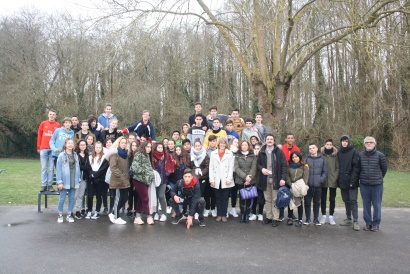 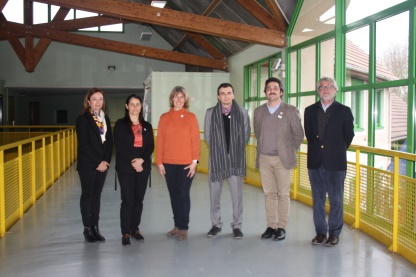 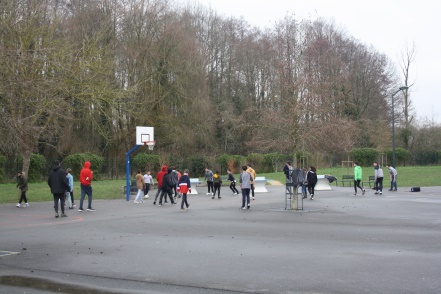 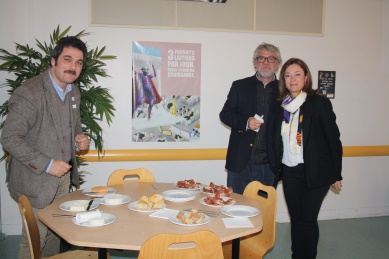 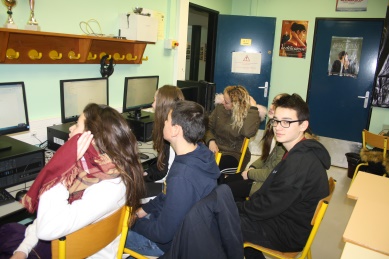 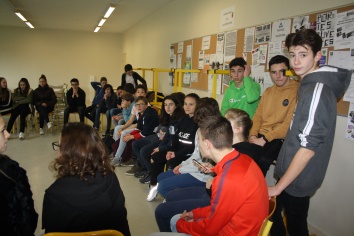 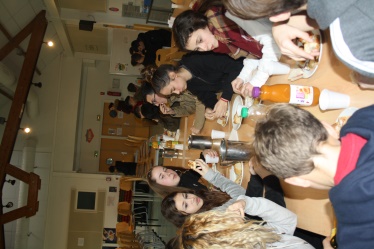 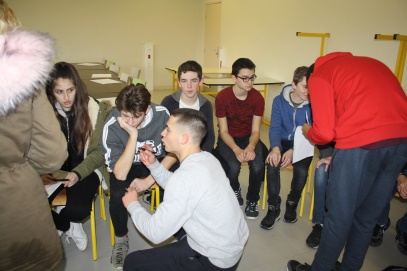 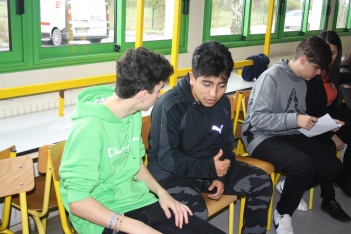 